Почему не попасть в библиотеку?Последние пару недель многие жители нашего поселка задаются вопросом: почему закрыта библиотека? Что за ремонт такой «секретный» в новой библиотеке? Районная Усть-Удинская библиотека готовится стать Модельной.  В России в рамках национального проекта «Культура» создают модельные библиотеки. Это настоящие интеллектуальные и образовательные центры, которые сочетают в себе красивые дизайн, комфортность пространства и доступ к новейшим информационным технологиям.А что же такое – модельная библиотека? Основная цель модернизации - привлечь новых читателей, которые хотят творчески развиваться и общаться в современном многофункциональном пространстве, в библиотеку. Здесь сейчас создается современное комфортное функциональное пространство для всех категорий пользователей, вне зависимости от возраста и возможностей здоровья, с зонами для отдыха, социальной адаптации и реабилитации, творческой  мастерской; доступом к современным информационным ресурсам, мультимедийным и игровым оборудованием.   Но что это все значит? Это значит, что ВСЕ жители поселка и района смогут найти в библиотеке для себя что-то интересное, нужное и полезное. Для тех, кто любит читать – новые книги. Для тех, кто предпочитает новейшие IT-технологии – в библиотеке имеется  доступ ко всем ресурсам мира и бесплатный Wi-Fi. Сейчас в библиотеке во всю идут дизайнерские изменения, а также установка новых многофункциональных зон для различных групп пользователей. Территорию библиотеки уже огородили красивым металлическим забором. Реконструкция  в библиотеке продлится до 15 декабря. Естественно, в таких условиях принимать читателей для обмена книгами и периодикой, а также для обслуживания посетителей по Госуслугам библиотека пока не сможет.  Мы приносим извинения нашим любимым читателям, и непременно ждем всех на открытии новой Модельной библиотеки! Коллектив учреждения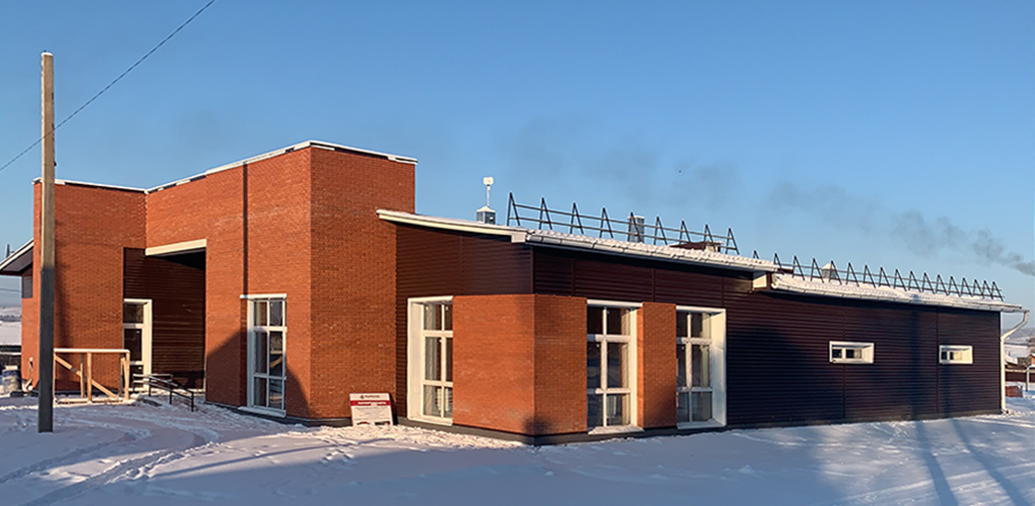 